Publicado en Córdoba el 13/04/2018 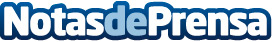 Joyasprivee, tienda online mayorista de joyería infantilEn la ciudad andaluza de Córdoba existe una larga tradición de joyeros desde el siglo XVI, un gremio con gran importancia a nivel nacional así como europeo. Sobre todo es la plata el material que caracteriza sus piezas y eleganciaDatos de contacto:LuisNota de prensa publicada en: https://www.notasdeprensa.es/joyasprivee-tienda-online-mayorista-de-joyeria Categorias: Moda Andalucia Infantil E-Commerce Consumo Ocio para niños http://www.notasdeprensa.es